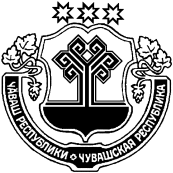 Об утверждении Порядка предоставления    субсидий,  в том числе грантов в форме                                                                                  субсидий, юридическим лицам (за исключением субсидий государственным (муниципальным)   учреждениям), индивидуальным предпринимателям,                                                                            а также физическим лицам - производителям товаров,   работ, услуг из бюджета Таушкасинского сельского поселения Цивильского района Чувашской РеспубликиВ соответствии с Бюджетным кодексом Российской Федерации, Федеральным законом от 6 октября  2003 г. № 131-ФЗ «Об общих принципах организации местного самоуправления в Российской Федерации»,  Постановлением  Правительства  Российской Федерации от 18 сентября 2020 г. № 1492 «Об общих требованиях к нормативным правовым актам, муниципальным правовым актам, регулирующим предоставление субсидий, в том числе грантов  в  форме  субсидий,  юридическим  лицам,  индивидуальным  предпринимателям, а также физическим лицам - производителям товаров, работ, услуг, и о признании утратившими силу некоторых актов Правительства Российской Федерации и отдельных положений некоторых  актов  правительства  Российской Федерации», администрация Таушкасинского сельского поселения Цивильского  района Чувашской РеспубликиПОСТАНОВЛЯЕТ:Утвердить прилагаемый Порядок предоставления субсидий, в том числе грантов в форме субсидий, юридическим лицам (за исключением субсидий государственным (муниципальным) учреждениям), индивидуальным предпринимателям, а также физическим лицам – производителям товаров, работ, услуг из бюджета Таушкасинского сельского поселения Цивильского района Чувашской Республики (далее – Порядок).Признать утратившим силу постановление администрации Таушкасинского сельского поселения Цивильского района от 20.01.2020 года № 04  «Об утверждении Порядка предоставления субсидий юридическим лицам (за исключением субсидий государственным (муниципальным) учреждениям), индивидуальным предпринимателям, физическим лицам – производителям товаров, работ, услуг из бюджета Таушкасинского сельского поселения Цивильского района Чувашской Республики».Контроль за исполнением настоящего постановления возложить на финансовый отдел администрации Цивильского района.Постановление вступает в силу на следующий день после его официального опубликования (обнародования). Утвержден                                                                                                                                                                                                                            постановлением администрации                                                         Таушкасинского сельского поселения                                                                     Цивильского района   Чувашской Республики                  от 24.02.2022 №13 Порядок                                                                                                                                                     предоставления субсидий, в том числе грантов в форме субсидий, юридическим лицам (за исключением субсидий государственным (муниципальным) учреждениям), индивидуальным предпринимателям, а также физическим лицам – производителям товаров, работ, услуг из бюджета Таушкасинского сельского поселения Цивильского района Чувашской Республики1. Общие положения о предоставлении субсидий1.1. Настоящий Порядок разработан в соответствии со статьей 78 Бюджетного кодекса Российской Федерации, Постановлением Правительства Российской Федерации от 18 сентября 2020 года № 1492 «Об общих требованиях к нормативным правовым актам, муниципальным правовым актам, регулирующим предоставление субсидий, в том числе грантов в форме субсидий, юридическим лицам, индивидуальным предпринимателям, а также физическим лицам - производителям товаров, работ, услуг, и о признании утратившими силу некоторых актов Правительства Российской Федерации и отдельных положений некоторых актов правительства Российской Федерации» и устанавливает порядок предоставления на безвозмездной и безвозвратной основе денежных средств из бюджета Таушкасинского сельского поселения Цивильского района Чувашской Республики (за исключением государственных (муниципальных) учреждений), индивидуальным предпринимателям, а также физическим лицам - производителям товаров( за исключением подакцизных товаров, кроме автомобилей  и мотоциклов, алкогольной продукции, предназначенной для экспортных поставок,  винограда винодельческой продукции,  произведённой из указанного винограда : вин,  игристых вин ( шампанских)  ликёрных вин с защищённым географическим указанием,  с защищённым наименований места происхождения ( специальных вин), виноматериалов, если иное не предусмотрено нормативными правовыми актами Правительства Российской Федерации), выполнением работ , оказанием услуг.1.2. Предоставление субсидий, в том числе грантов в форме субсидий, юридическим лицам (за исключением субсидий государственным (муниципальным) учреждениям), индивидуальным предпринимателям, а также физическим лицам в связи с производством (реализацией) ими товаров, выполнением работ, оказанием услуг, в соответствии с настоящим Порядком, осуществляется в целях: а) возмещения недополученных доходов; б) финансового обеспечения (возмещения) затрат; в) предоставления грантов в форме субсидий. Если субсидия выделяется в целях реализации национального проекта в соответствии с решением Собрания депутатов Таушкасинского сельского поселения Цивильского района Чувашской Республики о бюджете на очередной финансовый год и плановый период, то цель предоставления субсидий указывается в решении Собрания депутатов Таушкасинского сельского поселения Цивильского района Чувашской Республики о бюджете на очередной финансовый год и плановый период с указанием наименования национального проекта (программы), в том числе федерального проекта, входящего в состав соответствующего национального проекта (программы), или регионального проекта обеспечивающего достижение целей, показателей и результатов федерального проекта, муниципальной программы.1.3. Администрация Таушкасинского сельского поселения Цивильского района Чувашской Республики (далее – Администрация) является главным распорядителем средств бюджета Таушкасинского сельского поселения Цивильского района Чувашской Республики (далее – главный распорядитель), осуществляющего предоставление субсидий, в том числе грантов в форме субсидий, в пределах бюджетных ассигнований, предусмотренных в бюджете Таушкасинского сельского поселения Цивильского района Чувашской Республики на соответствующий финансовый год и плановый период, и лимитов бюджетных обязательств, утвержденных в установленном порядке на предоставление субсидий. 1.4. Получателем субсидии, в том числе гранта в форме субсидии, является победитель конкурсного  отбора,  или получатель субсидии (гранта в форме субсидии), определенный в соответствии с решением Собрания депутатов Таушкасинского сельского поселения Цивильского района Чувашской Республики о бюджете на очередной финансовый год и плановый период с указанием цели предоставления субсидий, с указанием наименования национального проекта (программы), в том числе федерального проекта, входящего в состав соответствующего национального проекта (программы), или регионального проекта обеспечивающего достижение целей, показателей и результатов федерального проекта, муниципальной программы.                                                                                                                               1.5. Критериями отбора получателей субсидий, имеющих право на получение субсидий из бюджета Таушкасинского сельского поселения Цивильского района Чувашской Республики, являются: 1) осуществление получателем субсидии деятельности на территории Таушкасинского сельского поселения Цивильского района Чувашской Республики; 2) соответствие сферы деятельности получателей субсидий видам деятельности, определенным решением о бюджете на очередной финансовый год и плановый период; 3) соответствие требованиям пункта 2.3; 1.6. Способ проведения отбора устанавливается в соответствии с пунктом 2.1 настоящего порядка, если получатель субсидии определяется по результатам отбора.1.7. При формировании проекта решения о бюджете Таушкасинского сельского поселения Цивильского района Чувашской Республики на очередной финансовый год и плановый период (проекта решения о внесении изменений в решение о бюджете Таушкасинского сельского поселения Цивильского района Чувашской Республики) (далее – проект Решения) сведения о субсидиях с указанием цели предоставления субсидий, с указанием наименования национального проекта (программы), в том числе муниципального проекта, входящего в состав соответствующего национального проекта (программы), или регионального проекта, обеспечивающего достижение целей, показателей и результатов муниципального проекта, муниципальной программы, размещается на официальном сайте администрации Таушкасинского сельского поселения Цивильского района Чувашской Республики в информационно-телекоммуникационной сети «Интернет» вместе с проектом Решения.2. Порядок проведения отбора получателей субсидий 2.1. В целях определения порядка проведения отбора (в случае, если субсидии предоставляется по результатам отбора) устанавливаются следующие способы проведения отбора: 1) конкурс, который проводится при определении получателя субсидии исходя из наилучших условий достижения целей (результатов) предоставления субсидии; 2) запрос предложений, который указывается при определении получателя субсидии главным распорядителем, проводящим в соответствии с правовым актом отбор (в случае, если это предусмотрено правовым актом), на основании предложений (заявок), направленных участниками отбора для участия в отборе, исходя из соответствия участника отбора категориям и (или) критериям отбора и очередности поступления предложений (заявок) на участие в отборе.2.2. Для проведения отбора получателей субсидии постановлением Администрации объявляется прием заявлений и документов. В день регистрации постановления Администрации на официальном  сайте администрации Таушкасинского сельского поселения Цивильского района Чувашской Республики в информационно-телекоммуникационной сети «Интернет» размещается объявление о проведении отбора, в котором указываются: срок проведения отбора (дата и время начала (окончания) подачи (приема) предложений (заявок) участников отбора), который не может быть меньше 30 календарных дней, следующих за днем размещения объявления о проведении отбора, а также информации о возможности проведения нескольких этапов отбора с указанием сроков (порядка) их проведения (при необходимости);наименование, местонахождение, почтовый адрес, адрес электронной почты главного распорядителя как получателя бюджетных средств, проводящего в соответствии с правовым актом отбор (в случае, если это предусмотрено правовым актом);результатов предоставления субсидии в соответствии с пунктом 3.9 настоящего Порядка; указатели страниц сайта в информационно-телекоммуникационной сети «Интернет», на котором обеспечивается проведение отбора;требования к участникам отбора в соответствии с пунктом 2.3 настоящего Порядка и перечня документов, предоставляемых участниками отбора для подтверждения их соответствия указанных требованиям;порядок подачи заявок участниками отбора и требований, предъявляемых в соответствии с пунктом 2.4 настоящего Порядка;порядок отзыва заявок участников отбора, порядок возврат заявок участников отбора, определяющего в том числе основания для возврата заявок участников отбора, порядка внесения изменений в заявки участников отбора;  правила рассмотрения и оценки заявок участников отбора в соответствии с положениями настоящего Порядка;порядок предоставления участникам отбора разъяснений положений о проведении отбора, даты начала и окончания срока такого предоставления;срока, в течение которого победитель отбора должен подписать соглашение (договор) о предоставлении субсидии (далее - соглашение) (в случае предоставления субсидий на финансовое обеспечение затрат в связи с производством (реализацией) товаров, выполнением работ, оказанием услуг, а также в случае, если правовым актом, регулирующим предоставление субсидий на возмещение недополученных доходов и (или) возмещение затрат в связи с производством (реализацией) товаров, выполнением работ, оказанием услуг, предусмотрено заключение соглашения);условий признания победителя (победителей) отбора уклонившимся от заключения соглашения;даты размещения результатов отбора на едином портале, а также при необходимости на официальном сайте главного распорядителя как получателя бюджетных средств в информационно-телекоммуникационной сети "Интернет", которая не может быть позднее 14-го календарного дня, следующего за днем определения победителя отбора;иной информации, определенной правовым актом (в случае, если такое требование предусмотрено правовым актом).2.3. К участникам отбора на первое число месяца, предшествующего месяцу, в котором планируется проведение отбора, или иную дату, определенную правовым актом, устанавливаются следующие требования: 1) у участника отбора должна отсутствовать неисполненная обязанность по уплате налогов, сборов, страховых взносов, пеней, штрафов, процентов, подлежащих уплате в соответствии с законодательством Российской Федерации о налогах и сборах; 2) у участника отбора должна отсутствовать просроченная задолженность по возврату в бюджет Таушкасинского сельского поселения Цивильского района Чувашской Республики субсидий, бюджетных инвестиций, предоставленных в том числе в соответствии с иными правовыми актами, а также иная просроченная (неурегулированная) задолженность по денежным обязательствам перед публично-правовым образованием, из бюджета которого планируется предоставление субсидии в соответствии с правовым актом (за исключением субсидий, предоставляемых государственным (муниципальным) учреждениям, субсидий в целях возмещения недополученных доходов, субсидий в целях финансового обеспечения или возмещения затрат, связанных с поставкой товаров (выполнением работ, оказанием услуг) получателями субсидий физическим лицам); 3) участники отбора - юридические лица не должны находиться в процессе реорганизации (за исключением реорганизации в форме присоединения к юридическому лицу, являющемуся участником отбора, другого юридического лица), ликвидации, в отношении них не введена процедура банкротства, деятельность участника отбора не приостановлена в порядке, предусмотренном законодательством Российской Федерации, а участники отбора - индивидуальные предприниматели не должны прекратить деятельность в качестве индивидуального предпринимателя; 4) в реестре дисквалифицированных лиц отсутствуют сведения о дисквалифицированных руководителе, членах коллегиального исполнительного органа, лице, исполняющем функции единоличного исполнительного органа, или главном бухгалтере участника отбора, являющегося юридическим лицом, об индивидуальном предпринимателе и о физическом лице - производителе товаров, работ, услуг, являющихся участниками отбора; 5) получатели субсидий не должны являться иностранными юридическими лицами, а также российскими юридическими лицами, в уставном (складочном) капитале которых доля участия иностранных юридических лиц, местом регистрации которых является государство или территория, включенные в утверждаемый Министерством финансов Российской Федерации перечень государств и территорий, предоставляющих льготный налоговый режим налогообложения и (или) не предусматривающих раскрытия и предоставления информации при проведении финансовых операций (офшорные зоны) в отношении таких юридических лиц, в совокупности превышает 50 процентов; 6) получатели субсидий не должны получать средства из бюджета Таушкасинского сельского поселения Цивильского района Чувашской Республики в соответствии с иными нормативными правовыми актами Российской Федерации и Чувашской Республики, муниципальными актами на цели, указанные в пункте 1.2 настоящего Порядка; 7) наличие у участников отбора: наличие опыта, необходимого для достижения результатов предоставления субсидии (в случае, если такое требование предусмотрено правовым актом);наличие кадрового состава, необходимого для достижения результатов предоставления субсидии (в случае, если такое требование предусмотрено правовым актом);наличие материально-технической базы, необходимой для достижения результатов предоставления субсидии (в случае, если такое требование предусмотрено правовым актом);перечень документов, необходимых для подтверждения соответствия участника отбора требованиям, предусмотренным настоящим подпунктом (в случае, если такое требование предусмотрено правовым актом);иные требования, установленные в правовом акте. 2.4. Для участия в отборе участники отбора представляют в Администрацию следующие документы:1) заявление для участия в отборе (приложение № 1); 2) копию свидетельства о государственной регистрации юридического лица, копия свидетельства о государственной регистрации индивидуального предпринимателя, копию свидетельства о постановке на учет в налоговом органе; 3) копию выписки из Единого государственного реестра юридических лиц - для юридических лиц или выписки из Единого государственного реестра индивидуальных предпринимателей - для индивидуальных предпринимателей; 3) расчет доходов и расходов по направлениям деятельности; 4) документы, подтверждающие фактически произведенные затраты (недополученные доходы);5) согласие на публикацию (размещение) в информационно-телекоммуникационной сети «Интернет» информации об участнике отбора, согласие на обработку персональных данных (для физического лица).2.5. Участник отбора может подать одну заявку для участия в отборе получателей субсидий. 2.6. Документы, предусмотренные в пункте 2.4 настоящего Порядка, в случае проведения отбора получателей субсидий, поступившие в Администрацию, регистрируются в журнале регистрации в срок не позднее дня следующего за днем их поступления. После регистрации заявление и прилагаемые к нему документы не позднее дня, следующего за днем регистрации документов, направляются в комиссию для его рассмотрения по существу. Комиссия осуществляет отбор получателей субсидий на основании соответствия документов, предоставленных участниками отбора, установленным в объявлении о проведении отбора требованиям.2.7. По результатам рассмотрения документов комиссия принимает решение о предоставлении (отказе в предоставлении) субсидии. Решение об отказе принимается на основании пункта 2.11 настоящего Порядка.  2.8. Комиссия рассматривает заявки участников отбора в сроки, установленные объявлением о проведении отбора, и оценивает по критериям, установленным пунктом 1.5 настоящего Порядка. По результатам оценки каждой заявке присваивается порядковый номер, который соответствует рейтингу. Присвоенный порядковый номер соответствует количеству набранных балов. Получателем субсидии объявляется тот участник, который набирает максимальное количество баллов.Результатом рассмотрения заявок для участия в отборе является направление заявителю уведомления о принятом решении (о предоставлении (отказе в предоставлении) субсидии) не позднее 3 рабочих дней со дня принятия комиссией соответствующего решения. Определение Комиссией о результатах отбора конкретного получателя субсидии закрепляется протоколом Комиссии. Протокол утверждается постановлением администрации в течение 5 рабочих дней со дня подписания протокола Комиссии. В течение 5 рабочих дней на основании протокола Комиссии, утвержденного постановлением администрации, технического задания (перечня мероприятий (услуг), объемов работ (услуг), сведений о сумме субсидии, выделенной конкретному получателю субсидии, и иных документов) специалистом администрации разрабатывается проект постановления администрации об утверждении порядка расходования бюджетных средств, для предоставления субсидии.2.9. В течение 14 календарных дней после подписания протокола Комиссии результаты рассмотрения заявок и документов размещаются на официальном  сайте администрации Таушкасинского сельского поселения Цивильского района Чувашской Республики в информационно-телекоммуникационной сети «Интернет», которые включают следующие сведения:дата, время и место проведения рассмотрения заявок;дата, время и место оценки заявок (в случае проведения конкурса);информация об участниках отбора, заявки которых были рассмотрены;информация об участниках отбора, документы которых были отклонены, с указанием причин их отклонения, в том числе положений объявления о проведении отбора, которым не соответствуют такие документы;последовательность оценки участников отбора, присвоенные заявлениям участников отбора значения по каждому из критериев оценки, принятое на основании результатов оценки решение о присвоении таким заявлениям порядковых номеров (в случае проведения конкурса);наименование получателя (получателей) субсидии, с которым заключается соглашение, и размер предоставляемой ему субсидии.2.10. Отбор получателей субсидии осуществляется комиссией из числа компетентных специалистов, которая формируется на основании постановления Администрации. 2.11. Основанием в отклонении заявок участников отбора является: несоответствие участника отбора требованиям, установленным в пункте 2.3 настоящего Порядка;несоответствие представленных участником отбора заявок и документов (в случае, если требование о представлении документов предусмотрено правовым актом) требованиям к заявкам участников отбора, установленным в объявлении о проведении отбора;недостоверность представленной участником отбора информации, в том числе информации о месте нахождения и адресе юридического лица;подача участником отбора заявки после даты и (или) времени, определенных для подачи заявок;иные основания для отклонения предложения (заявки) участника отбор.2.12. В случае если в правовом акте указывается, что информация о проведении отбора, о результатах рассмотрения предложений (заявок), об участниках отбора и результатах отбора, в том числе о заключенных с участниками отбора соглашениях, является информацией ограниченного доступа, указанная информация не размещается в информационно-телекоммуникационной сети «Интернет». 3. Условия и порядок предоставления субсидии3.1. При определении получателя субсидии по результатам отбора Администрация в течение 5 рабочих дней после утверждения постановлением Администрации порядка расходования  бюджетных средств для предоставления субсидии заключает Соглашение с получателем субсидии.3.2. В случае, если получатель субсидии определен в соответствии с решением Собрания депутатов Таушкасинского сельского поселения Цивильского района Чувашской Республики, заявитель должен соответствовать требованиям указанным в пункте 2.3 на первое число месяца, предшествующего месяцу, в котором планируется заключение соглашения (либо принятие решения о предоставлении субсидии, если правовым актом, регулирующим предоставление субсидий в порядке финансового обеспечения (возмещения) затрат (недополученных доходов) в связи с производством (реализацией) товаров, выполнением работ, оказанием услуг, не предусмотрено заключение соглашения), или на иную дату, определенную правовым актом.3.3.  Получатель субсидии должен предоставить в Администрацию следующие документы: 1)  заявление (приложение № 1); 2) копию свидетельства о государственной регистрации юридического лица, копия свидетельства о государственной регистрации индивидуального предпринимателя, копию свидетельства о постановке на учет в налоговом органе;3) копию выписки из Единого государственного реестра юридических лиц – для юридических лиц или выписки из Единого государственного реестра индивидуальных предпринимателей – для индивидуальных предпринимателей; 4) документы, обосновывающие планируемые затраты (недополученные доходы) (локальные сметные расчеты, калькуляции, техническое задание и иные расчеты, подтверждающие сумму планируемых затрат);5) согласие на публикацию (размещение) в информационно-телекоммуникационной сети «Интернет» информации об участнике отбора, согласие на обработку персональных данных (для физического лица).3.4. Администрация в течение 3 рабочих дней проверяет документы, представленные заявителем для получения субсидии. После проверки документов, представленных заявителем для получения субсидии, Администрация в течение 3 рабочих дней с момента принятия решения о бюджете на очередной финансовый год и плановый период на основании технического задания (перечня мероприятий (услуг), объемов работ (услуг), сведений о сумме субсидии, выделенной конкретному получателю субсидии, и иных документов) разрабатывает проект постановления Администрации  об утверждении порядка расходования бюджетных средств для предоставления субсидии. Администрация в течение 5 рабочих дней после утверждения постановлением Администрации порядка расходования  бюджетных средств для предоставления субсидии заключает Соглашение с получателем субсидии.3.5. Основанием для отказа получателю субсидии в предоставлении субсидии является:несоответствие представленных получателем субсидии документов требованиям пункта 3.3 настоящего Порядка или непредставление (представление не в полном объеме) указанных документов;установление факта недостоверности представленной получателем субсидии информации.3.6. В порядке расходования бюджетных средств для предоставления субсидии указывается размер субсидии и (или) порядок расчета размера субсидии с указанием информации, обосновывающий ее размер (формулы расчета и порядок их применения, нормативы затрат, статистические данные и иная информация исходя из целей предоставления субсидии).3.7. Порядок предоставления субсидии в очередном финансовом году получателю субсидии, соответствующему установленным Порядком требованиям, в случае невозможности ее предоставления в текущем финансовом году в связи с недостаточностью лимитов бюджетных обязательств без повторного прохождения отбора (в случае, если получатель субсидии определяется по результатам отбора в форме запроса предложений) также указывается в порядке расходования бюджетных средств для предоставления субсидии.3.8. В случае нарушения условий предоставления субсидии, субсидия по требованию Администрации подлежат возврату получателем субсидии в бюджет Таушкасинского сельского поселения Цивильского района Чувашской Республики в текущем финансовом году в течение одного месяца после предоставления уведомления о возврате. При отказе от добровольного возврата указанные средства взыскиваются в судебном порядке в соответствии с законодательством Российской Федерации.3.9. Порядок и сроки расчета штрафных санкций указываются в соглашении.3.10. Соглашение о предоставлении субсидии содержит в себе следующие условия и порядок предоставления субсидии: 1) размер, сроки и конкретная цель предоставления субсидий; 2) обязательство получателя субсидий использовать субсидии бюджета Таушкасинского сельского поселения Цивильского района Чувашской Республики по целевому назначению; 3) перечень документов, необходимых для предоставления субсидии; 4) порядок предоставления отчетности о результатах выполнения получателем субсидий установленных условий; 5) согласие получателя субсидий на осуществление главным распорядителем средств бюджета  Таушкасинского сельского поселения Цивильского района Чувашской Республики, предоставившим субсидии, и органами муниципального финансового контроля Цивильского района Чувашской Республики проверок соблюдения получателями субсидий условий, целей и порядка их предоставления; 6) обязанность получателя субсидий возвратить субсидию в бюджет Таушкасинского сельского поселения Цивильского района Чувашской Республики в случае установления по итогам проверок, проведенных главным распорядителем средств бюджета Таушкасинского сельского поселения Цивильского района Чувашской Республики, а также органами муниципального финансового контроля Цивильского района Чувашской Республики, фактов нарушения целей и условий, определенных соответствующим порядком предоставления субсидий и заключенным соглашением о предоставлении субсидий; 7) ответственность за несоблюдение сторонами условий Соглашения;8) о запрете приобретения получателями субсидий за счет полученных средств субсидии иностранной валюты, за исключением операций, осуществляемых в соответствии с валютным законодательством Российской Федерации при закупке (поставке) высокотехнологичного импортного оборудования, сырья и комплектующих изделий, а также связанных с достижением целей предоставления этих средств иных операций, определенных правовым актом; 9) показатели результативности использования субсидии;10) о согласовании новых условий соглашения или о расторжении соглашения при не достижении согласия по новым условиям в случае уменьшения главному распорядителю как получателю бюджетных средств ранее доведенных лимитов бюджетных обязательств;11) включение положений о казначейском сопровождении, установленных правилами казначейского сопровождения в соответствии с бюджетным законодательством Российской Федерации при предоставлении субсидий на финансовое обеспечение (возмещения) затрат в связи с производством (реализацией) товаров, выполнением работ, оказанием услуг. 3.11. В случае предоставления субсидий, источником финансового обеспечения которых являются межбюджетные трансферты, имеющие целевое назначение, из республиканского бюджета Чувашской Республики Соглашения заключаются по типовой форме, установленной Министерством финансов Чувашской Республики для соглашений о предоставлении субсидий из республиканского бюджета Чувашской Республики.3.12. Результатами предоставления субсидии понимаются завершенные действия с указанием точной даты завершения и конечного значения результатов (конкретной количественной характеристики итогов). Результаты предоставления субсидии должны быть конкретными, измеримыми, а также соответствовать результатам федеральных проектов, региональных проектов, муниципальных программ при наличии в муниципальных программах результатов предоставления субсидии и показатели, необходимые для достижения результатов предоставления субсидии, включая показатели в части материальных и нематериальных объектов и (или) услуг, планируемых к получению при достижении результатов соответствующих проектов (при возможности такой детализации), значения которых устанавливаются в соглашениях.3.13. Сроки (периодичность) перечисления субсидии с учетом положений, установленных бюджетным законодательством Российской Федерации, устанавливается в Соглашении;3.14. Субсидия перечисляется на счета с учетом положений, установленных бюджетным законодательством Российской Федерации, в течение 10 рабочих дней после принятия решения о предоставлении субсидии по результатам рассмотрения документов.3.15. При предоставлении субсидии на финансовое обеспечение (возмещение) затрат в связи с производством (реализацией) товаров, выполнением работ, оказанием услуг дополнительно к положениям пунктов 3.1-3.14 настоящего Порядка должны выполняться следующие условия:средства субсидии могут быть направлены получателем субсидии только на цели, указанные в Соглашении;устанавливается запрет на приобретение получателем субсидии – юридическим лицом, а также иным юридическим лицом, получающим средства на основании договора, заключенного с получателем субсидии, за счет полученных из бюджета Таушкасинского сельского поселения Цивильского района Чувашской Республики средств иностранной валюты, за исключением операций, осуществляемых в соответствии с валютным законодательством Российской Федерации при закупке (поставке) высокотехнологичного импортного оборудования, сырья и комплектующих изделий, а также связанных с достижением целей предоставления этих средств иных операций, определенных правовым актом;возможность осуществления расходов, источником финансового обеспечения являются не использованные в отчетном финансовом году остатки субсидий, и включение таких положений в Соглашение при принятии Администрацией по согласованию с финансовым отделом администрации Цивильского района решения о наличии потребности в указанных средствах или возврате указанных средств при отсутствии в них потребности в порядке и сроки, установленные Соглашением;субсидия перечисляется на расчетные или корреспондентские счета, открытые получателем в учреждениях Центрального банка Российской Федерации или кредитных организациях (за исключением субсидий, подлежащих в соответствии с бюджетным законодательством Российской Федерации казначейскому сопровождению);согласие получателя субсидии на осуществление в отношении них проверки главным распорядителем как получателем бюджетных средств и органом муниципального финансового контроля за соблюдением целей, условий и порядка предоставления субсидии, а также включении таких положений в соглашение.Контроль за соблюдением условий, целей и порядка предоставления субсидий и ответственности за их нарушение, - о порядке и сроках возврата субсидий в бюджет Таушкасинского сельского поселения Цивильского района Чувашской Республики, из которого планируется предоставление субсидии в соответствии с настоящим Порядком, осуществляется согласно раздела 5 настоящего Порядка.3.16. При предоставлении субсидии в порядке возмещения недополученных доходов и (или) возмещения затрат в связи с производством (реализацией) товаров, выполнением работ, оказанием услуг дополнительно к положениям пунктов 3.1-3.14 настоящего Порядка должны выполняться следующие условия: предоставление субсидии не позднее 10-го рабочего дня, следующего за днем принятия Администрацией по результатам рассмотрения документов решения о предоставлении субсидии;субсидия перечисляется на расчетные или корреспондентские счета, открытые получателем в учреждениях Центрального банка Российской Федерации или кредитных организациях;субсидия направляется только на возмещение затрат (недополученных доходов), на возмещение которых предоставляется субсидия;получатель субсидии должен предоставить отчет (Приложение № 2 к Порядку) и документы, подтверждающие фактически произведенные затраты (недополученные доходы) на первое число месяца, предшествующего месяцу, в котором планируется предоставить субсидию, или иную дату, определенную правовым актом. 3.17. При предоставлении грантов в форме субсидий дополнительно к положениям пунктов 3.1-3.14 настоящего Порядка должны быть условия о согласии органа местного самоуправления, осуществляющих функции и полномочия учредителя в отношении бюджетных или автономных учреждений, на участие таких бюджетных или автономных учреждений в отборе, проводимом органами местного самоуправления, не осуществляющими в отношении них функций и полномочий учредителя (в случае, если правовым актом предусматривается возможность предоставления грантов бюджетным и автономным учреждениям).4. Требования к отчетности4.1. По результатам использования субсидии получатель субсидии предоставляет в Администрацию отчет о достижении результатов и показателей, указанных в пункте 3.9 настоящего Порядка, отчет об осуществлении расходов, источником финансового обеспечения которых является субсидия. 4.2. Порядок, сроки и формы предоставления получателем субсидии отчетности определяются Соглашением. 5. Требования об осуществлении контроля за соблюдением условий,                           целей и порядка предоставления субсидий и ответственности за их нарушение5.1. Проверка соблюдения получателями субсидии условий, целей и порядка предоставления средств осуществляется Администрацией и органами муниципального финансового контроля Цивильского района Чувашской Республики. 5.2. В случаях выявления нарушений условия предоставления субсидий, либо в случаях ее нецелевого использования субсидии, а также в случае не достижения значений результатов и показателей, субсидия по требованию Администрации и органов муниципального финансового контроля Цивильского района Чувашской Республики подлежат возврату получателем субсидии в бюджет Таушкасинского сельского поселения Цивильского района Чувашской Республики согласно пункта 3.8 настоящего Порядка.                                   Приложение № 1 к Порядку                                                            Главе администрации Таушкасинского                                                                                    сельского поселения Цивильского                                                                                          района Чувашской Республики ________________ от___________________________________ ( Ф И О руководителя, наименование организации)ЗАЯВЛЕНИЕ о предоставлении субсидии(наименование получателя, ИНН, КПП, адрес) В соответствии с ____________________________________________ (наименование нормативного акта об утверждении правил (порядка) предоставления субсидии из бюджета Таушкасинского сельского поселения Цивильского района Чувашской Республики) утвержденным постановлением администрации Таушкасинского сельского поселения Цивильского района Чувашской Республики от "___ "______________ 202_ г. №________  (далее - Порядок), прошу предоставить субсидию в размере ________________________________________________________________________ рублей                                                   (сумма прописью)в целях________________________________________________________________________                                            (целевое назначение субсидии)Опись документов, предусмотренных пунктом ____ Порядка, прилагается.Приложение: на ______л. в ед. экз. Получатель субсидии ___________________ (подпись) (расшифровка подписи) (должность) _______________________20___ г. МП.  Приложение № 2 к Порядку Отчет о затратах (недополученных доходах), в связи с производством (реализацией) товаров, выполнением работ, оказанием услуг на «_____»_____________20____ г.          Директор __________________________________ (подпись) (ФИО) Главный бухгалтер __________________________ (подпись) (ФИО) Согласовано:ЧĂВАШ РЕСПУБЛИКИÇĚРПÿ РАЙОНĚЧУВАШСКАЯ РЕСПУБЛИКА ЦИВИЛЬСКИЙ РАЙОН  ТАВĂШКАССИ ЯЛ ПОСЕЛЕНИЙĚНАДМИНИСТРАЦИЙĚЙЫШĂНУ24 нарăс 2022 № 13Тавăшкасси ялĕАДМИНИСТРАЦИЯ ТАУШКАСИНСКОГО СЕЛЬСКОГОПОСЕЛЕНИЯ ПОСТАНОВЛЕНИЕ24 февраля 2022 № 13деревня ТаушкасыГлава администрации Таушкасинскогосельского поселенияА.Г.Соловьев№ п/пНаименование затратЕдиница измеренияОбъем (количество)Цена за единицу (без НДС), руб.НДССумма к возмещению, руб.123ИТОГО